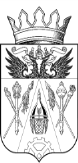 РОССИЙСКАЯ ФЕДЕРАЦИЯРОСТОВСКАЯ ОБЛАСТЬ АКСАЙСКИЙ РАЙОНАСОБРАНИЕ ДЕПУТАТОВ ИСТОМИНСКОГО СЕЛЬСКОГО ПОСЕЛЕНИЯЧЕТВЕРТОГО СОЗЫВА РЕШЕНИЕО передаче осуществления отдельных полномочий органов местного самоуправления Истоминского сельского поселения Принято Собранием депутатов                                                                       19.10.2018 года            В соответствии с пунктом 20 части 1 и части 4 статьи 15  Федерального закона от 06.10.2003 № 131-ФЗ «Об общих принципах организации местного самоуправления в Российской Федерации»Собрание депутатов Истоминского сельского поселенияРЕШАЕТ:1. Передать органам местного самоуправления Аксайского муниципального района осуществление отдельных полномочий органов местного самоуправления Истоминского сельского поселения по решению вопросов обеспечения первичных мер пожарной безопасности в границах населенных пунктов поселения в части принятия мер по локализации пожара и спасения людей и имущества до прибытия подразделений Государственной противопожарной службы.2. Предусмотреть в бюджете Истоминского сельского поселения на 2018 год и плановый период 2019, 2020 годов размер иных межбюджетных трансфертов на осуществление переданных полномочий.3. Главе администрации Истоминского сельского поселения  подписать соглашение с органами местного самоуправления Аксайского муниципального района о передаче полномочий, указанных в настоящем решении, согласно приложения к настоящему решению.4. Настоящее решение применяется к правоотношениям, возникшим с 1 января 2018 года по 31 декабря 2020 года.5. Опубликовать Решение в периодическом печатном издании «Вестник Истоминского сельского поселения».  6. Разместить Решение на официальном сайте Администрации Истоминского сельского поселения.  7. Контроль за исполнением решения возложить на постоянную комиссию по  бюджету, налогам и собственности Собрания депутатов Истоминского сельского поселения (Председатель комиссии Сорока А.И.) Председатель Собрания депутатов -  глава Истоминского сельского поселения                                                            С. И. Будкох. Островскогоот 19.10.2018 г. № 122СОГЛАШЕНИЕ О ПЕРЕДАЧЕ ЧАСТИ  ПОЛНОМОЧИЙ  Администрация Истоминского сельского поселения, в лице главы  Администрации Флюта Людилы Николаевны,, действующего на основании Устава муниципального образования «Истоминское сельсое поселение», именуемое в дальнейшем «Поселение», с одной стороны, и Администрация Аксайского района Ростовской областив лице главы Администрации Борзенко Виталия Ивановича, действующего на основании  Устава муниципального образования «Аксайский район», именуемое в дальнейшем «Муниципальный район», с другой стороны, на основании Федерального закона от 06.10.2003 года № 131-ФЗ «Об общих принципах организации местного самоуправления в Российской Федерации», Федерального закона от 22.08.1995 года №151-ФЗ»Об аварийно-спасательных службах и статусе спасателей» заключили настоящее соглашение о следующем:Предмет соглашения1.1. Поселение передает, а  Муниципальный район  принимает на себя следующие полномочия, определенные Федерального закона от 06.10.2003 года № 131-ФЗ «Об общих принципах организации местного самоуправления в Российской Федерации» по решению вопросов местного значения Поселения:- обеспечение первичных мер пожарной безопасности в границах населенных пунктов поселения в части принятия мер по локализации пожара и спасения людей и имущества до прибытия подразделений Государственной противопожарной службы.          1.2.Муниципальный район реализует полномочия, определенные в п.1.1. настоящего Соглашения через деятельность Муниципального бюджетного учреждения Аксайского района «Управление по предупреждению и ликвидации чрезвычайных ситуаций».2. Обязательства сторон2.1.   Поселение имеет право:2.1.1. Получать необходимую информацию(включая ознакомление с финансовыми документами)Об использовании иных межбюджетных трансфертов, переданных в бюджет Муниципального района для осуществления полномочий, указанных в п.1.1. настоящего Соглашения.2.1.2. Вносить предложения и участвовать в подготовке и проведении Муниципальным районом на территории Поселения мероприятий, направленных на осуществление полномочий, перечисленных в п.1.1 настоящего Соглашения.2.1.3. Предоставлять из бюджета Поселения в бюджет Муниципального райоа иные межбюджетные трансферты на осуществление переданных полномочий.2.1.4.Способствовать осуществлению Муниципальным районом переданных полномочий на территории Поселения.2.2.   Муниципальный район имеет право:2.2.1. Самостоятельно определять формы осуществления принятых полномочий, перечисленных в п.1.1 настоящего Соглашения, создать в этих целях муниципальные предприятия и учреждения, участвовать в создании хозяйственных обществ, в том числе межмуниципальных, необходимых для осуществления полномочий, определённых в п.1.1.настоящего Соглашения, Назначать на должность и освобождать от должности руководителей данных предприятий и учреждений, заслушивать отчеты об их деятельности.2.2.2. От своего имени участвовать в подготовке расчетов иных межбюджетных трансфертов на осуществление принятых в свое ведение полномочий.2.3.   Поселение обязано:2.3.1. Ежеквартально до 15 числа первого месяца квартала предоставлять из бюджета Поселения в бюджет Муниципального района иные межбюджетные трансферты на осуществление переданных полномочий в объемах, согласованных сторонами на очередной финансовый год в соответствии с приложением к настоящему Соглашению.2.4.   Муниципальный район имеет право:2.3.1. Добросовестно осуществлять принятые в свое ведение полномочия ,перечисленные в п.1.1. настоящего Соглашения, в том числе:- создавать, содержать и организовывать деятельность муниципальной пожарной охраны на базе Муниципального бюджетного учреждения Аксайского района «Управление по предупреждению и ликвидации чрезвычайных ситуаций»(далее МПО МБУ АР «УПЧС»);- руководить работами по ликвидации и локализации пожаров, совместно с администрацией Поселения;- разрабатывать планы функционирования муниципальной пожарной охраны, проводить подготовку и производить оснащение средствами, предназначенными для тушения пожаров;-совместно с федеральными и областными органами исполнительной власти организовывать подготовку пожарных к выполнению задач по предназначению;-готовит предложения по совершенствованию работы пожарных при проведении работ, направленных на ликвидацию и локализацию пожаров.2.4.2.По запросу Поселения, не чаще одного раза в квартал предоставлять отчет об исполнении принятых полномочий, включая возможность ознакомления с документами финансовой отчетности.3. Имущество и финансирование3.1. Для осуществления полномочий, изложенных в п.1.1. настоящего Соглашения, Поселение передает, а Муниципальный район принимает имущество в безвозмездное пользование по акту приемки-передачи.             3.2. Исполнение переданных полномочий осуществления за счет иных межбюджетных трансфертов, переедаемых из бюджета Поселения в бюджет Муниципального района. Ежегодно объем иных межбюджетных трансфертов, предоставляется из бюджета Поселения в бюджет Муниципального района определяется сторонами при подготовке бюджетов на очередной финансовый год и оформляется в виде согласованных объемов по каждому полномочию, указанному в п.1.1.настоящего Соглашения.3.3. Объем межбюджетных трансфертов из бюджета Поселения в бюджет Муниципального района на создание, содержание и организацию деятельности МПО МБУ АР «УПЧС» на территории поселения определяется по следующей формуле: С=(Д+М)*U, где Д- денежное содержание работников МПО МБУ АР «УПЧС», рассчитанное в соответствии с фондом оплаты труда, определённых областным законодательством и нормативно-правовых актов Администрации Аксайского района;М-материальные запасы на содержание МПО МБУ АР «УПЧС»U- удельный вес, приходящийся на долю Поселения в общем объеме расходов на содержание МПО МБУ АР «УПЧС»3.4.Перечисляемые иные межбюджетные трансферты при кассовом исполнении бюджета Поселения приравниваются к первоочередным платежам  как платежи, направляемые на содержание работников, выполняющих соответствующие функции.4. Ответственность сторон за неисполнение или ненадлежащее исполнение обязательств4.1. За неисполнение или ненадлежащее исполнение обязательств по настоящему Соглашению стороны несут ответственность в соответствии с действующим законодательством Российской Федерации.4.2. За несвоевременное перечисление Поселением иных межбюджетных трансфертов взимается штраф в размере одной трехсотой ставки рефинансирования Банка России за каждый день просрочки. 4.3. За нецелевое использование Муниципальным районом иных межбюджетных трансфертов взимается штраф в размере ставки рефинансирования Банка России от суммы нецелевого использования иных межбюджетных трансфертов.5. Вступает в силу ,сроки действия и порядок расторжения соглашения5.1.Настоящее Соглашение заключено на три года и действует в период с 1 января 2018 года по 31 декабря 2020г.5.2.Досрочное расторжение настоящего Соглашения возможно по взаимному согласию сторон.5.3.В случае если сторонами не достигнуто соглашение об изменении или расторжении настоящего  Соглашения, Соглашение может быть изменено или расторгнуто по требованию одной из сторон только по решению суда в случаях:- существенного нарушения Соглашения другой стороной;-существенного изменения обстоятельств, из которых стороны исходили при заключении настоящего Соглашения.Требование об изменении или расторжении Соглашения заключается стороной в суд  только после получения отказа другой стороны на предложение изменить или расторгнуть Соглашение либо неполучения ответа в 30-ти дневной срок, указанный в предложении.5.4.Изменения и дополнения к настоящему Соглашению должны совершаться в письменном виде за подписью обеих сторон.5.5.Настоящее соглашение вступает в законную силу со дня его официального опубликования в информационных бюллетенях правовых актов органов местного самоуправления Аксайского района «Вестник Истоминского сельского поселения» и «Аксайский район официальный», и распространяет свое действие на правоотношения ,возникшие 1 января 2018 года.5.6.Все приложения к настоящему Соглашению являются его неотъемлемой частью.8. Юридический адрес и банковские реквизиты	Приложение к соглашению о передаче полномочий От «___»_________________20___г.Глава Администрации	Глава АдминистрацииАксайского района 	Истоминского сельского поселения_______________В.И.Борзенко	________________Л.Н.ФлютаПриложение N1 к Решению Собрания депутатов Истоминского сельского поселения №122 от 19.10.2018 г. Администрация Аксайского района Ростовской области 344720 Ростовская обл. г.Аксай ул. Карла Либнехта ,132 УФК по Ростовской области (Администрация Аксайского района) ИНН/КПП 6102009099/610201001р.счет 40101810400000010002БИК 046015001 ОКТМО 6060200Глава Администрации Аксайского районаАдминистрация Истоминиского сельского поселения 346705 Ростовская область Аксайский р-н Х. Островского ул. Советская 3,1УФК по Ростовской области (Администрация Истоминского сельского поселения) ИНН/КПП 6102021459/610201001 р.счет 40204810000000000607БИК 046015001ОКТМО 6060240Глава Администрации Истоминского сельского поселения___________________ В.И.Борзенком.п.___________________ Л.Н.Флютам.п.Наименование иных межбюджетных трансфертов на передаваемые полномочиягодВсего (тыс. руб.)В том числе(тыс.руб.)В том числе(тыс.руб.)В том числе(тыс.руб.)В том числе(тыс.руб.)Наименование иных межбюджетных трансфертов на передаваемые полномочиягодВсего (тыс. руб.)1 квартал2 квартал3 квартал4 кварталИные межбюджетные трансферты на исполнение полномочий по обеспечению первичных мер пожарной безопасности в границах населенных пунктов поселения в части приятия мер по локализации пожара и спасению людей и имущества до прибытия подразделений Государственной противопожарной службы.2018966,6241,6241,7241,6241,7Иные межбюджетные трансферты на исполнение полномочий по обеспечению первичных мер пожарной безопасности в границах населенных пунктов поселения в части приятия мер по локализации пожара и спасению людей и имущества до прибытия подразделений Государственной противопожарной службы.20191015,4253,8253,9253,8253,9Иные межбюджетные трансферты на исполнение полномочий по обеспечению первичных мер пожарной безопасности в границах населенных пунктов поселения в части приятия мер по локализации пожара и спасению людей и имущества до прибытия подразделений Государственной противопожарной службы.20201020,1255,0255,0255,0255,1